Приложение 2Образцы бланков ответов по ГИА-9  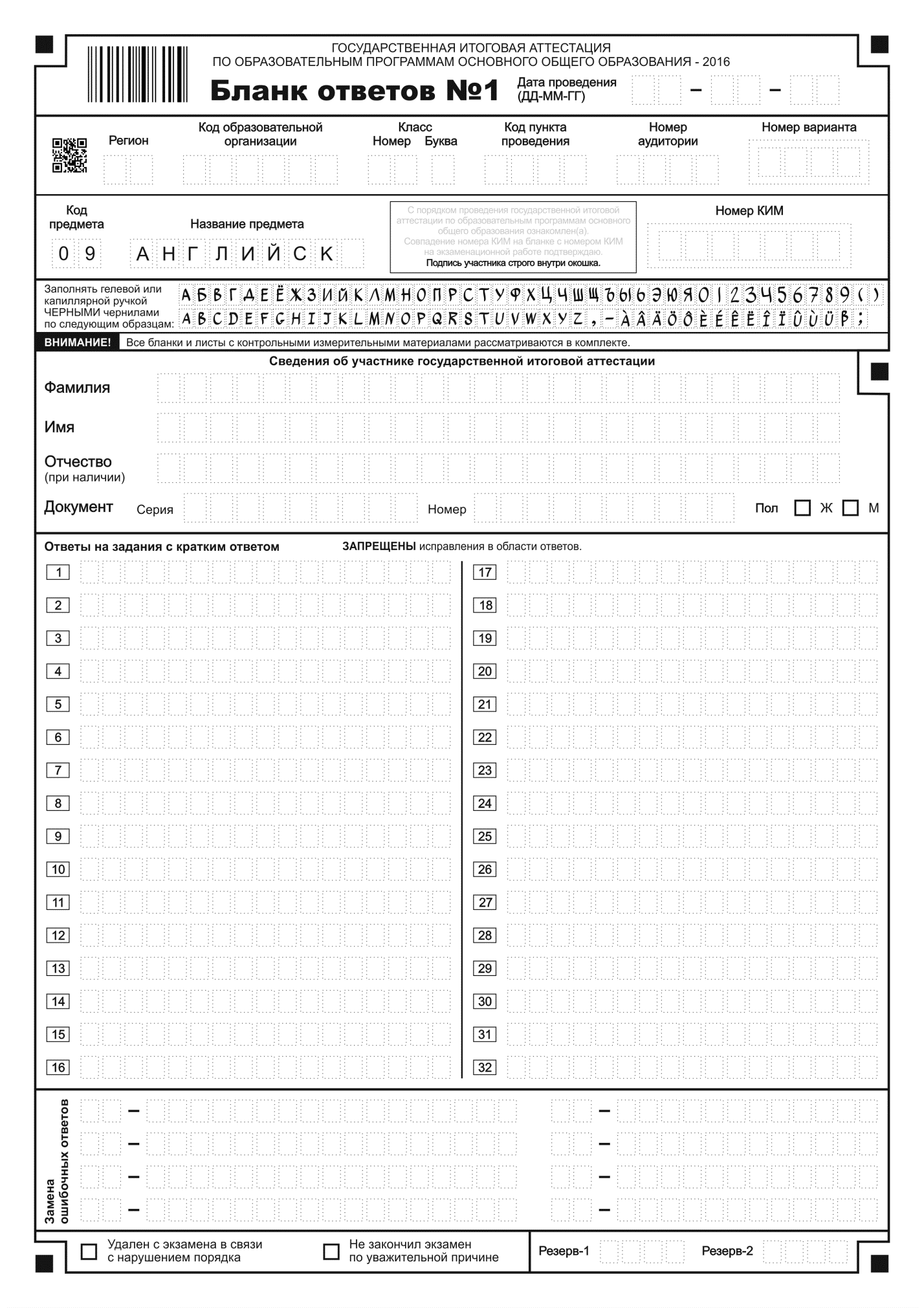 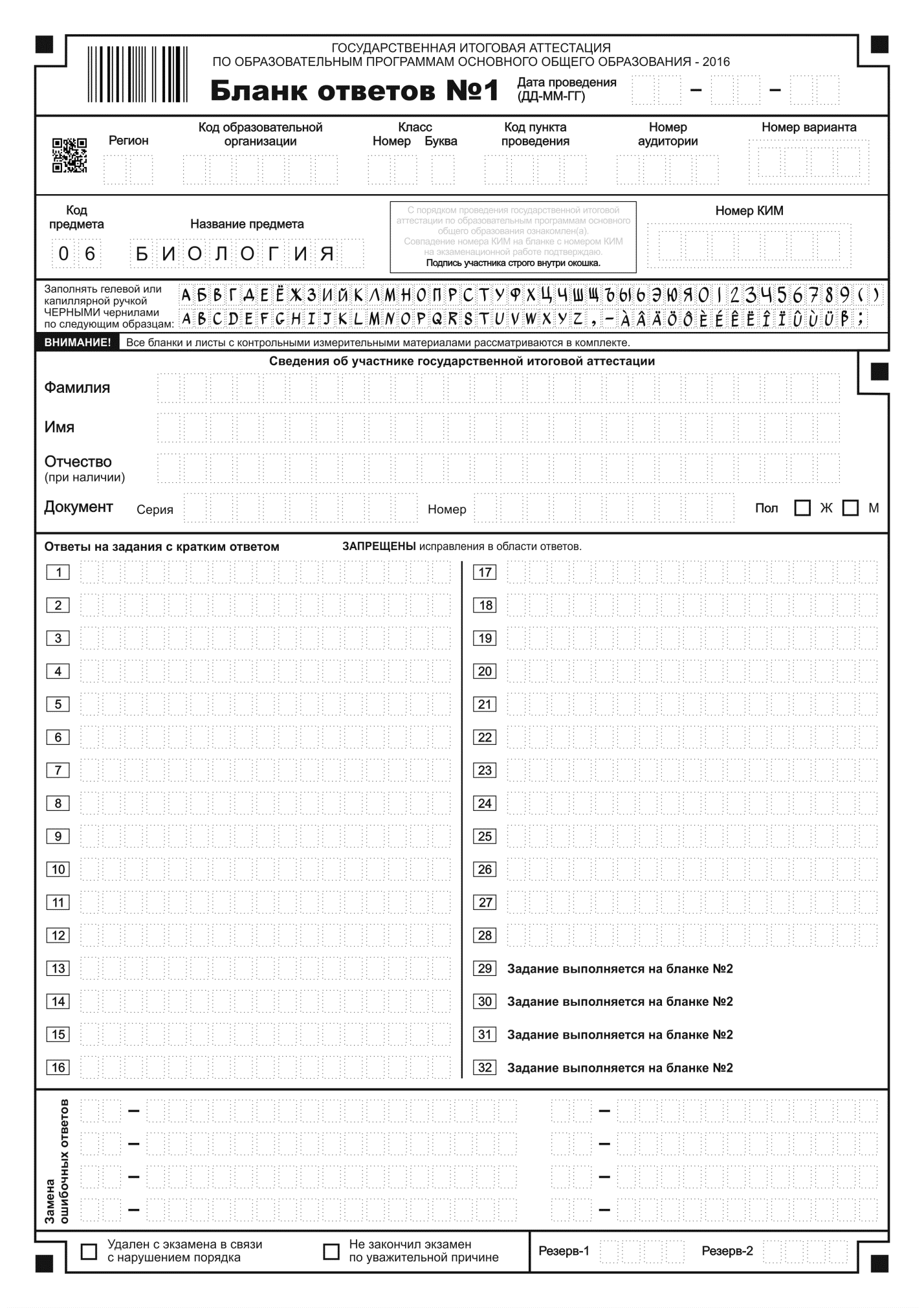 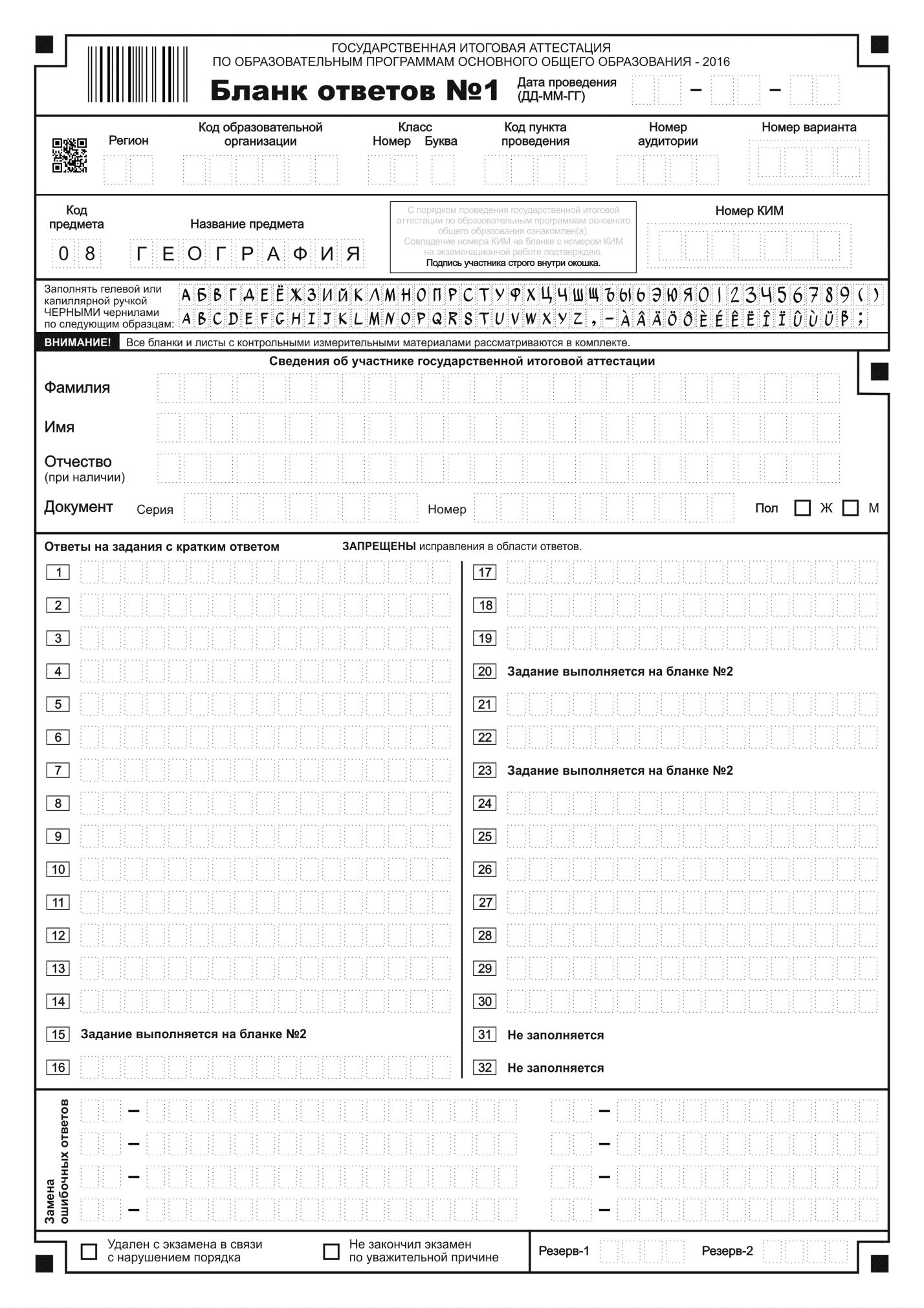 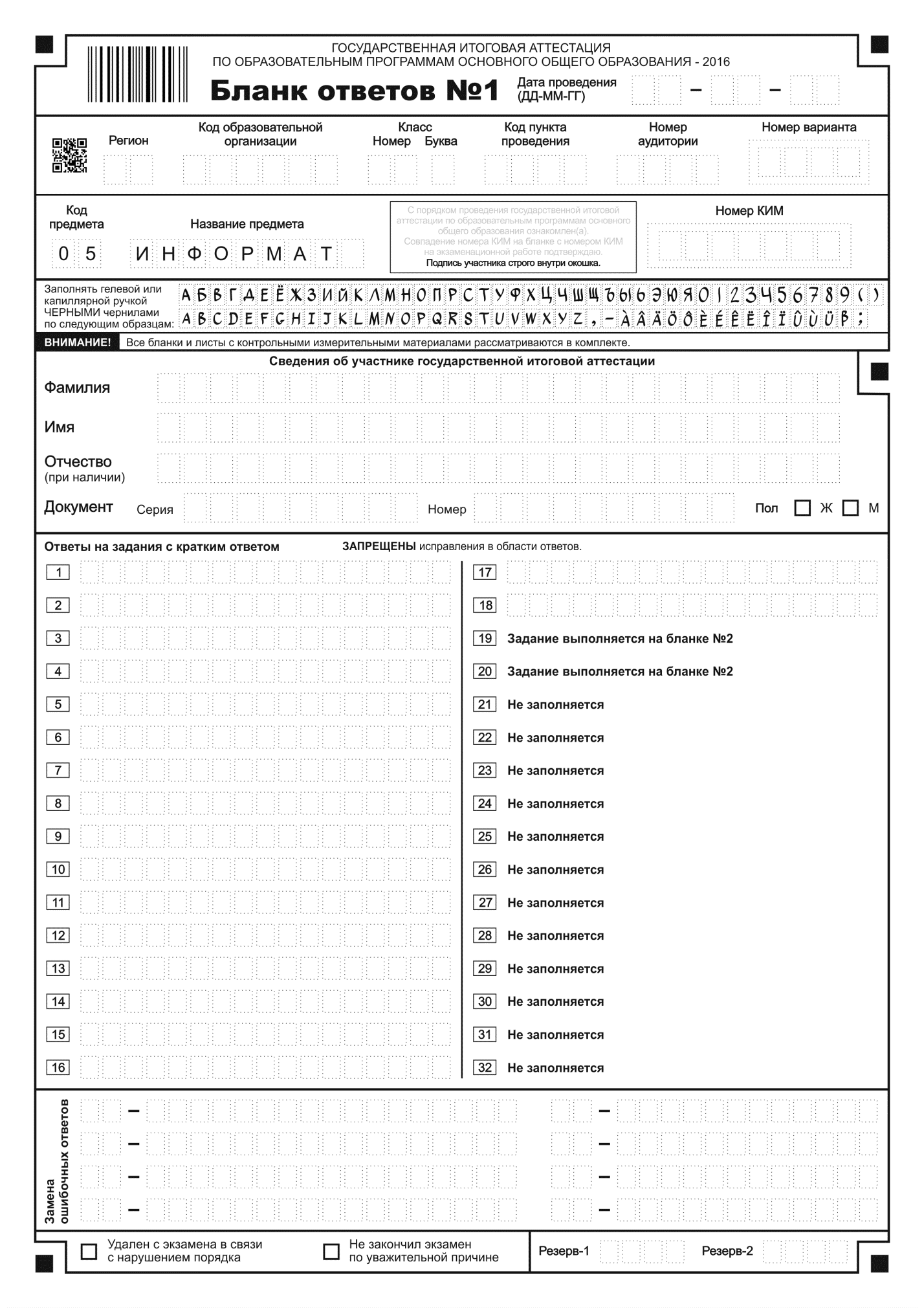 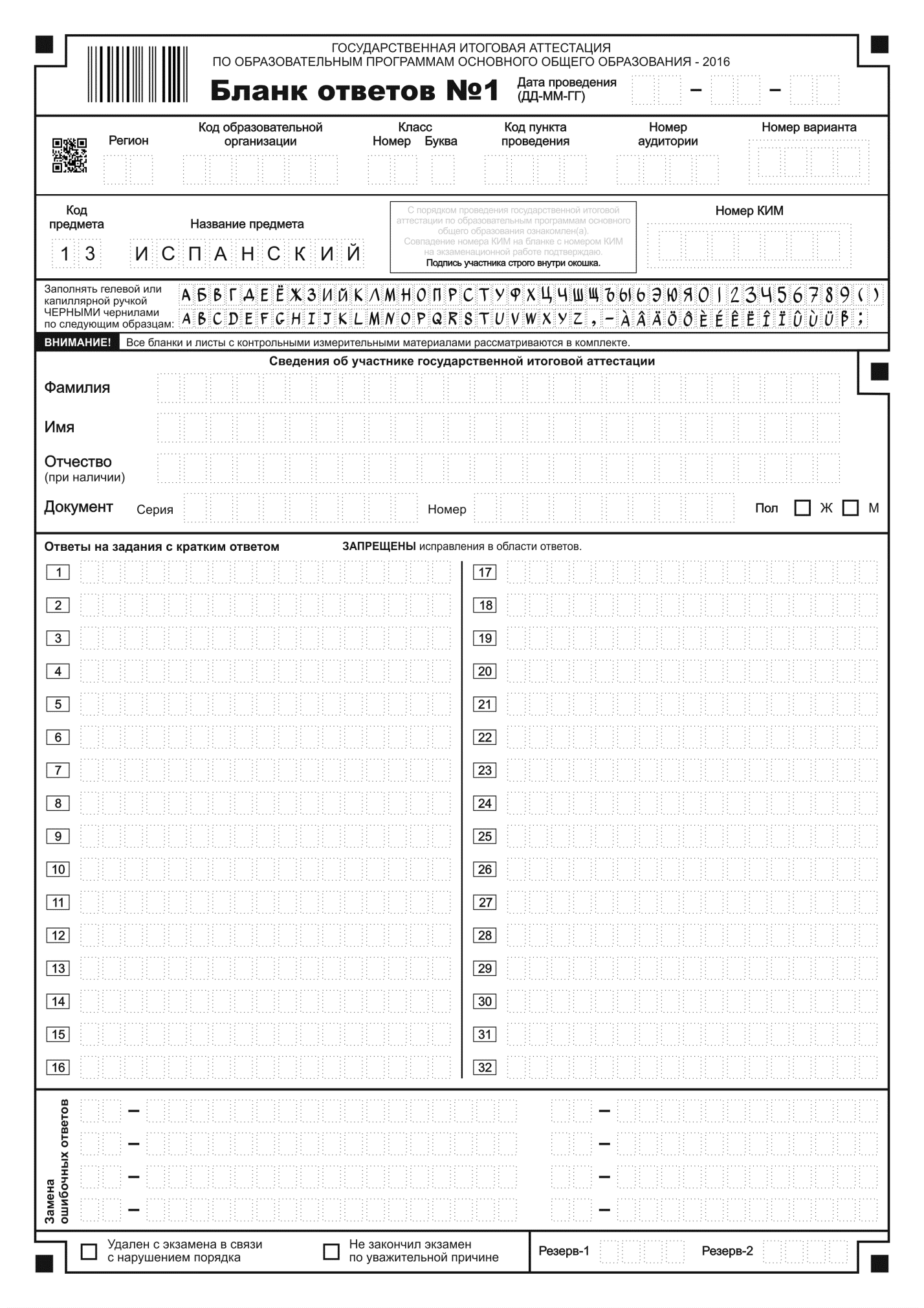 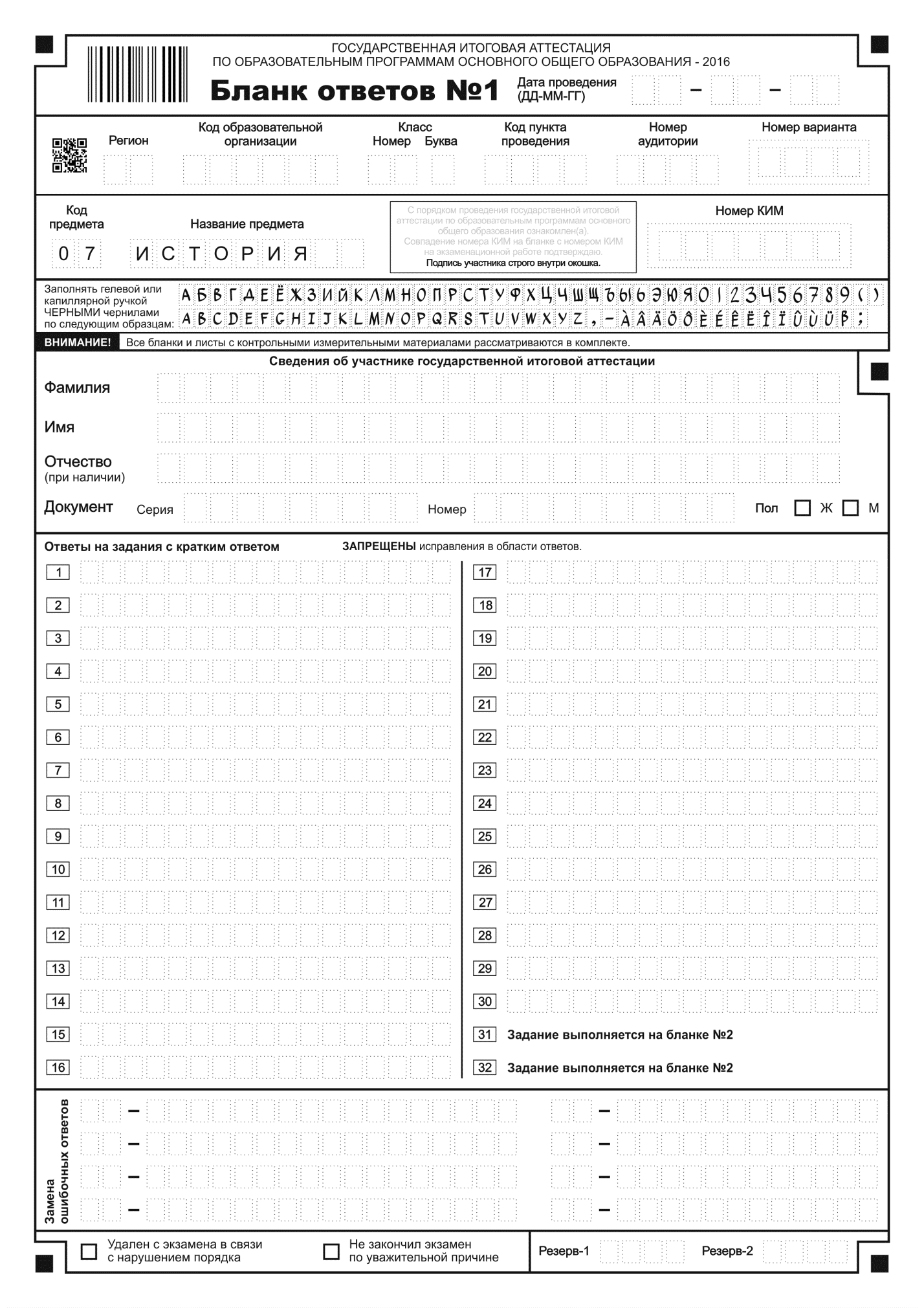 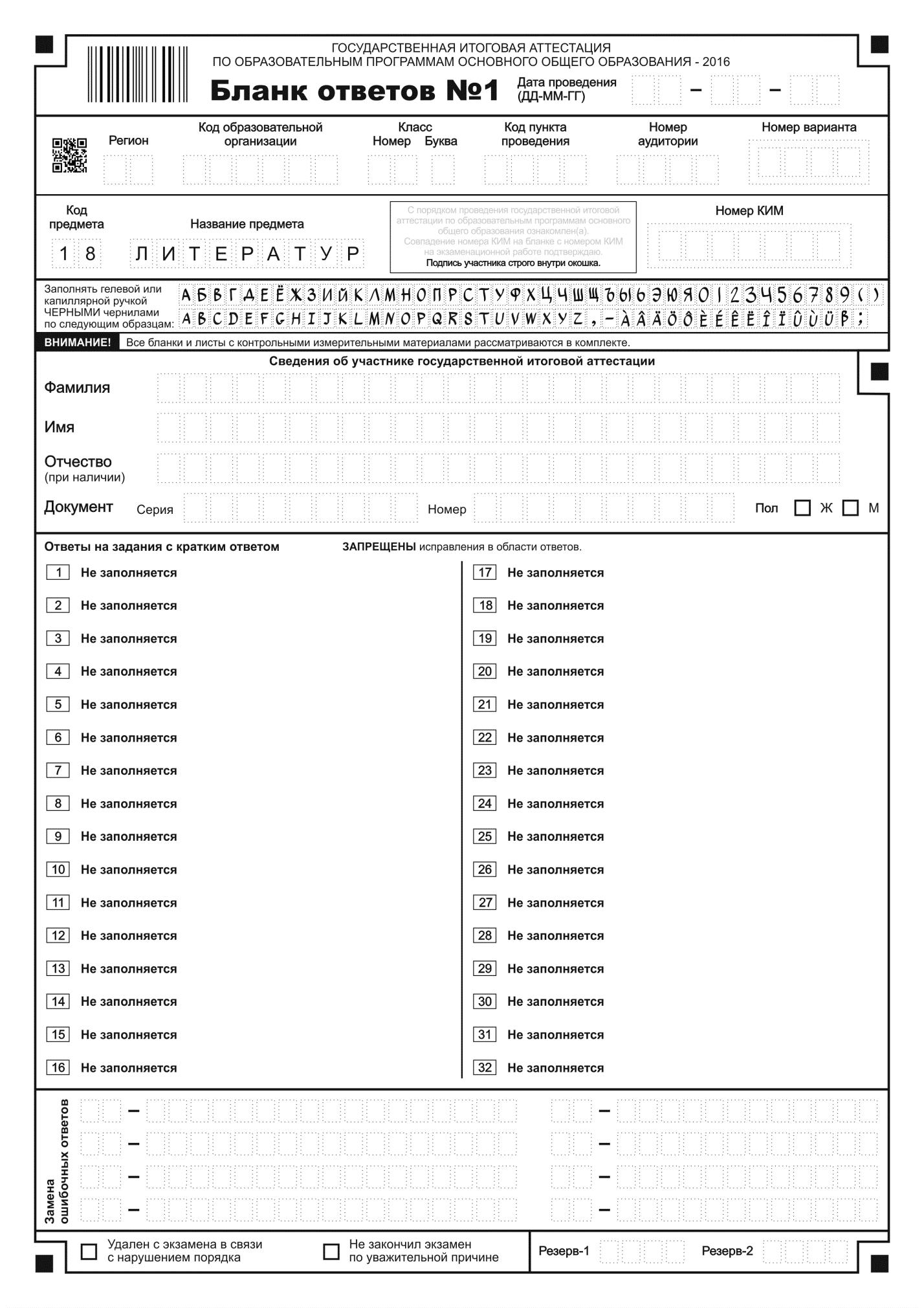 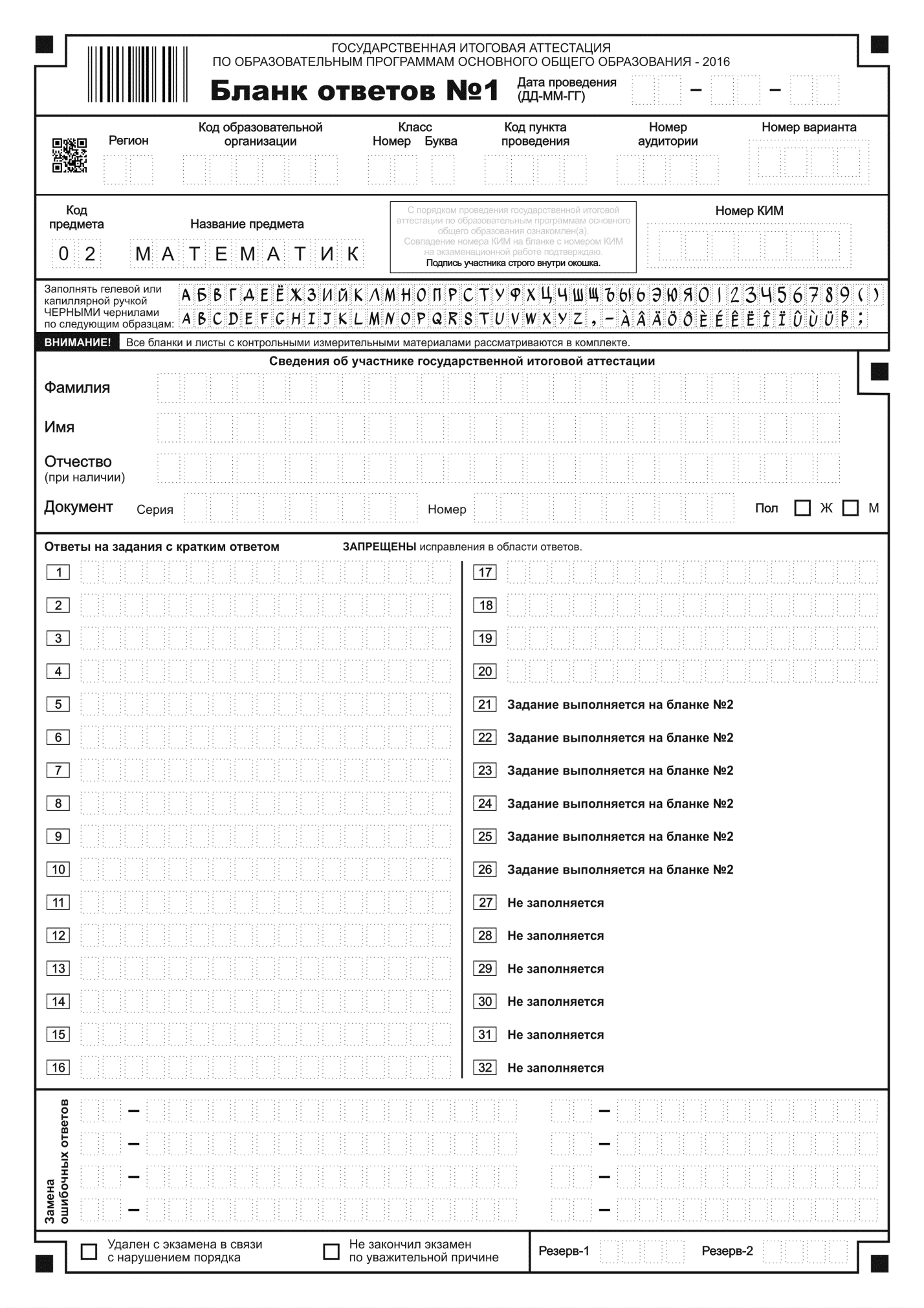 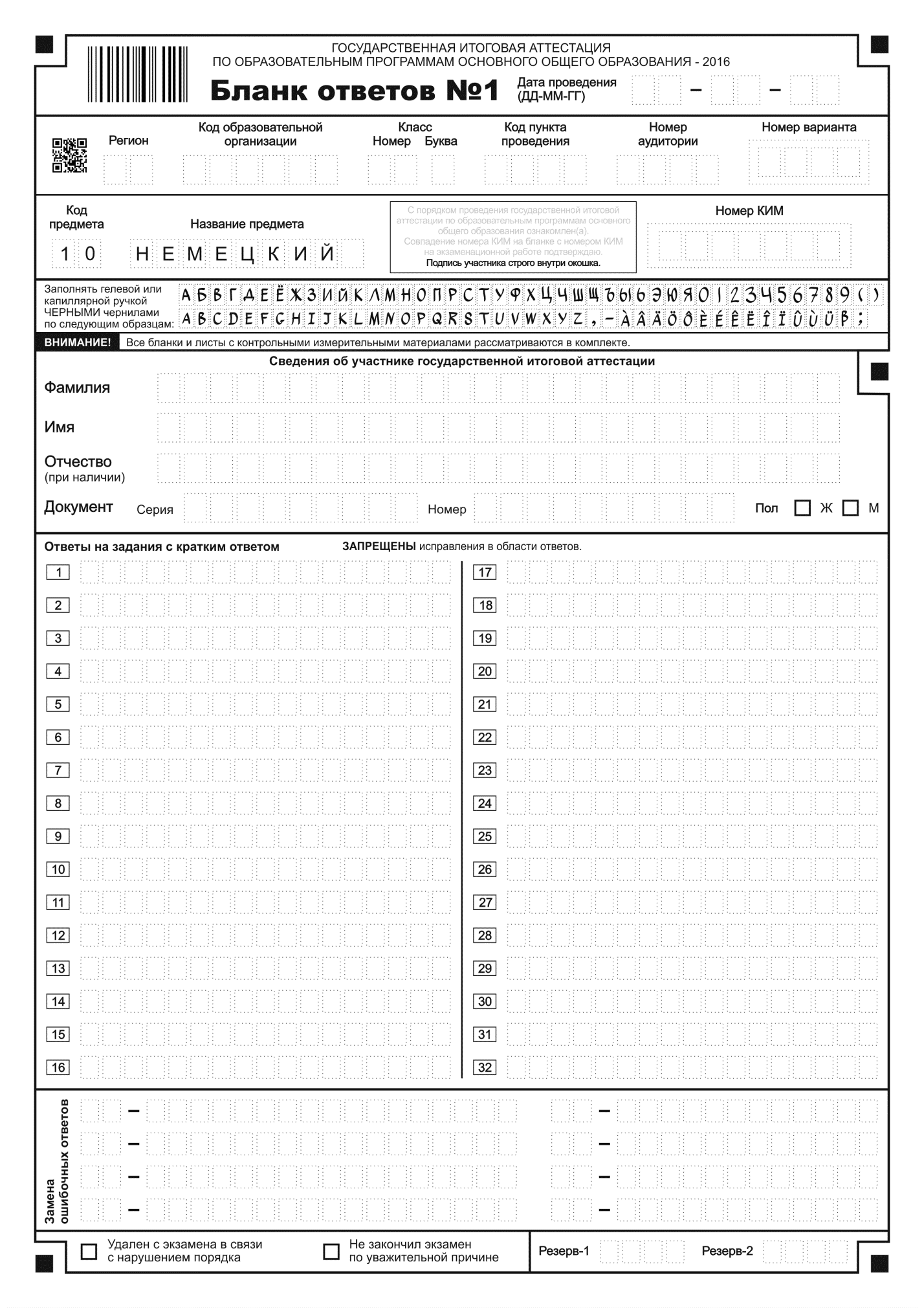 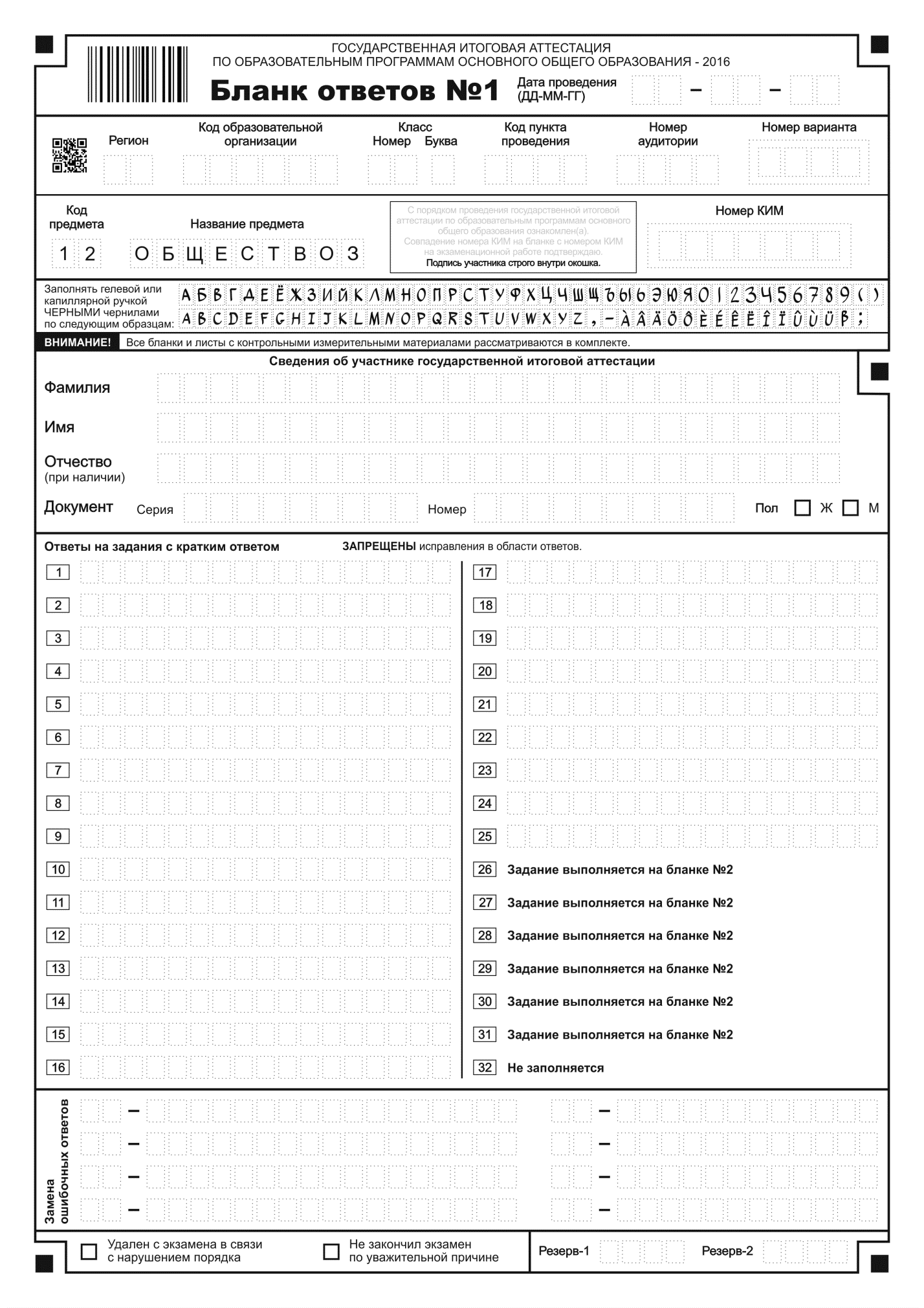 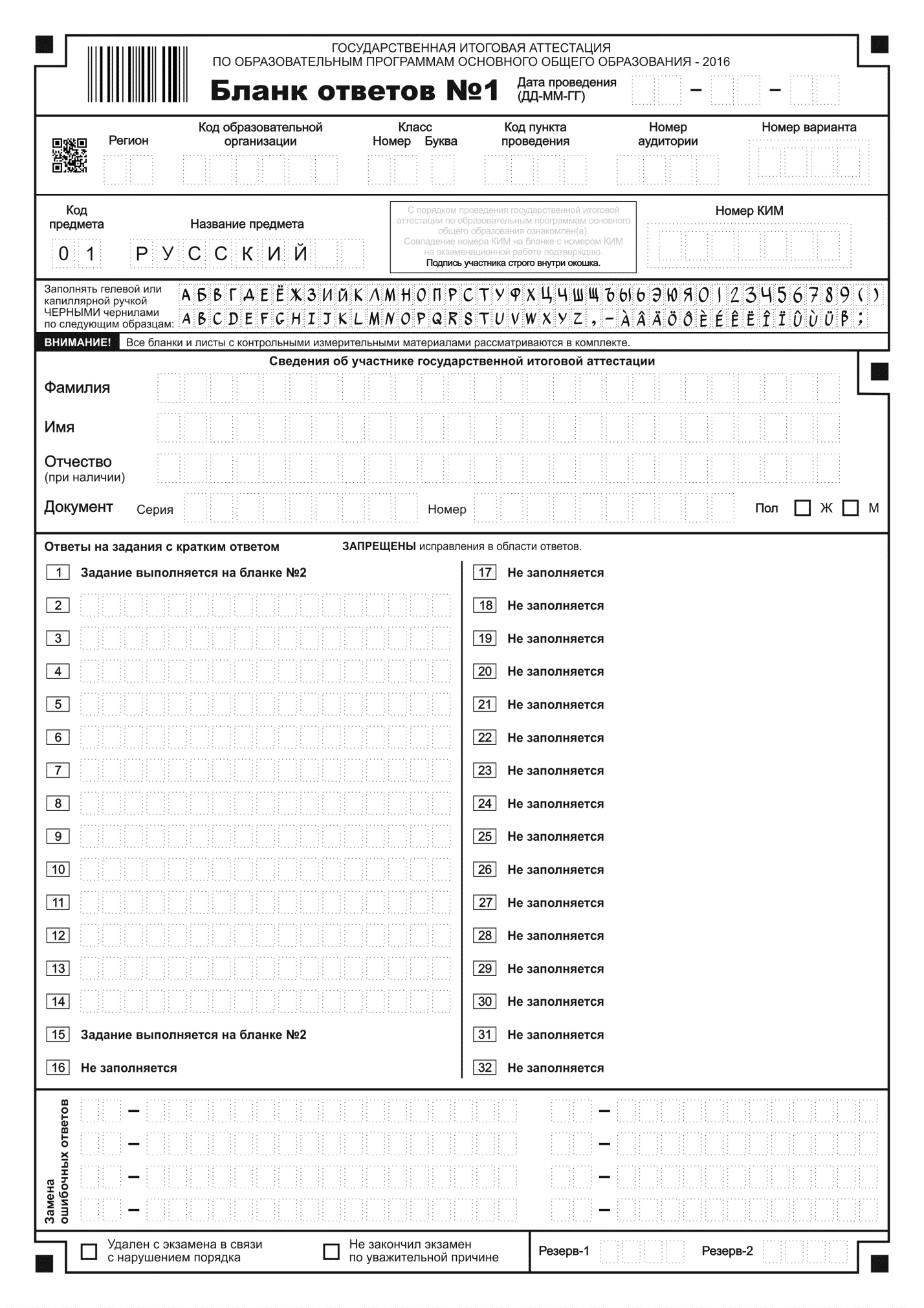 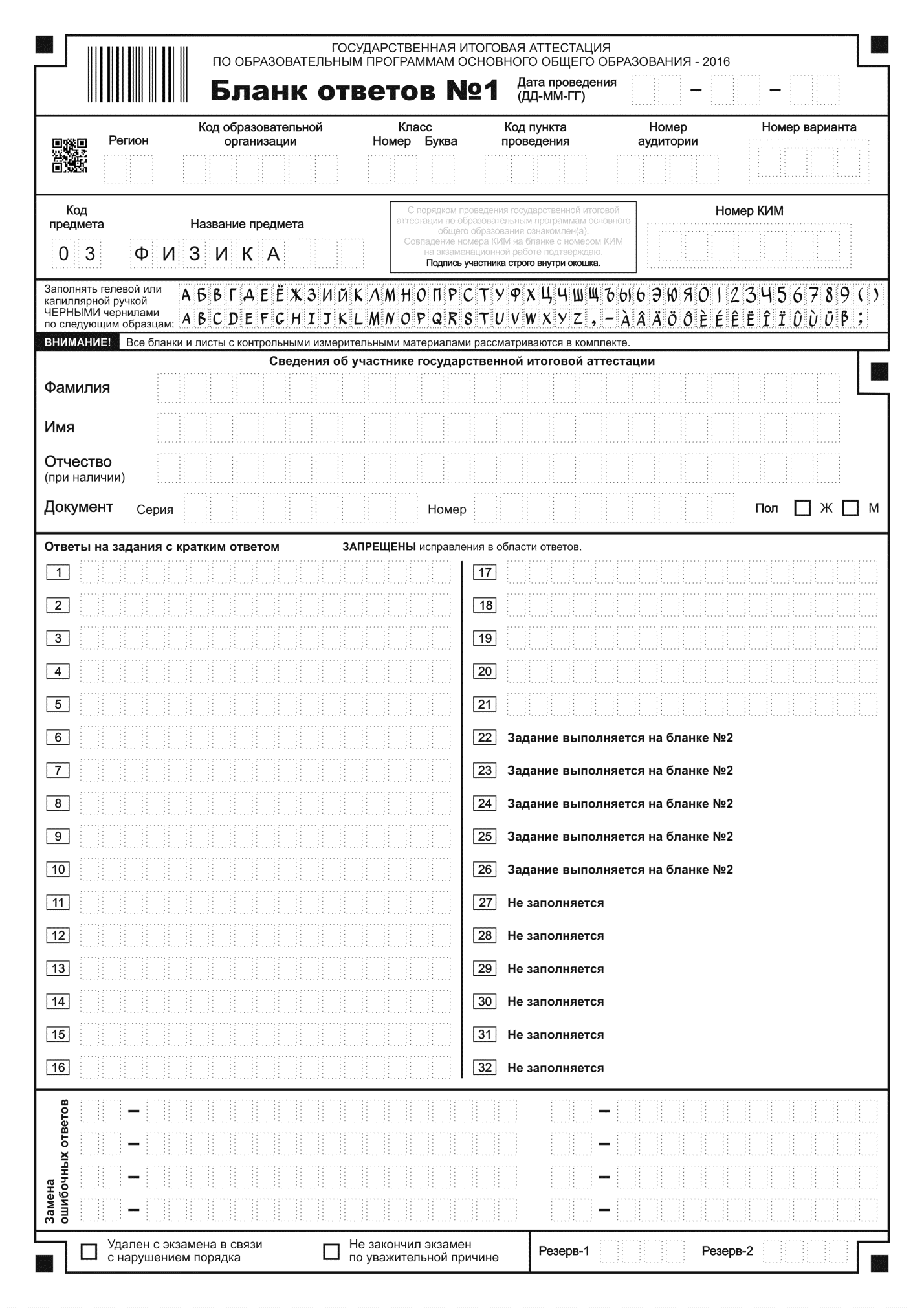 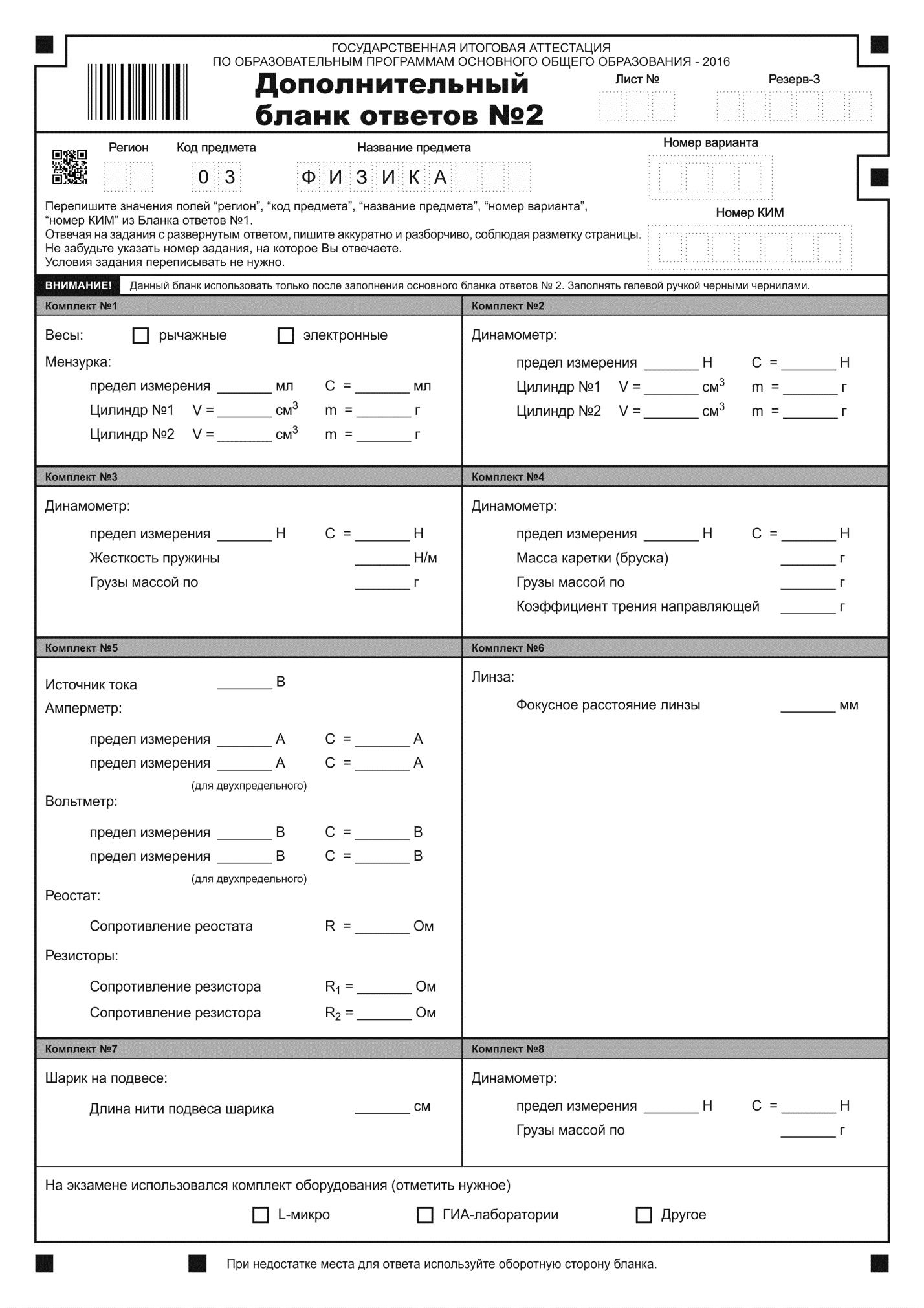 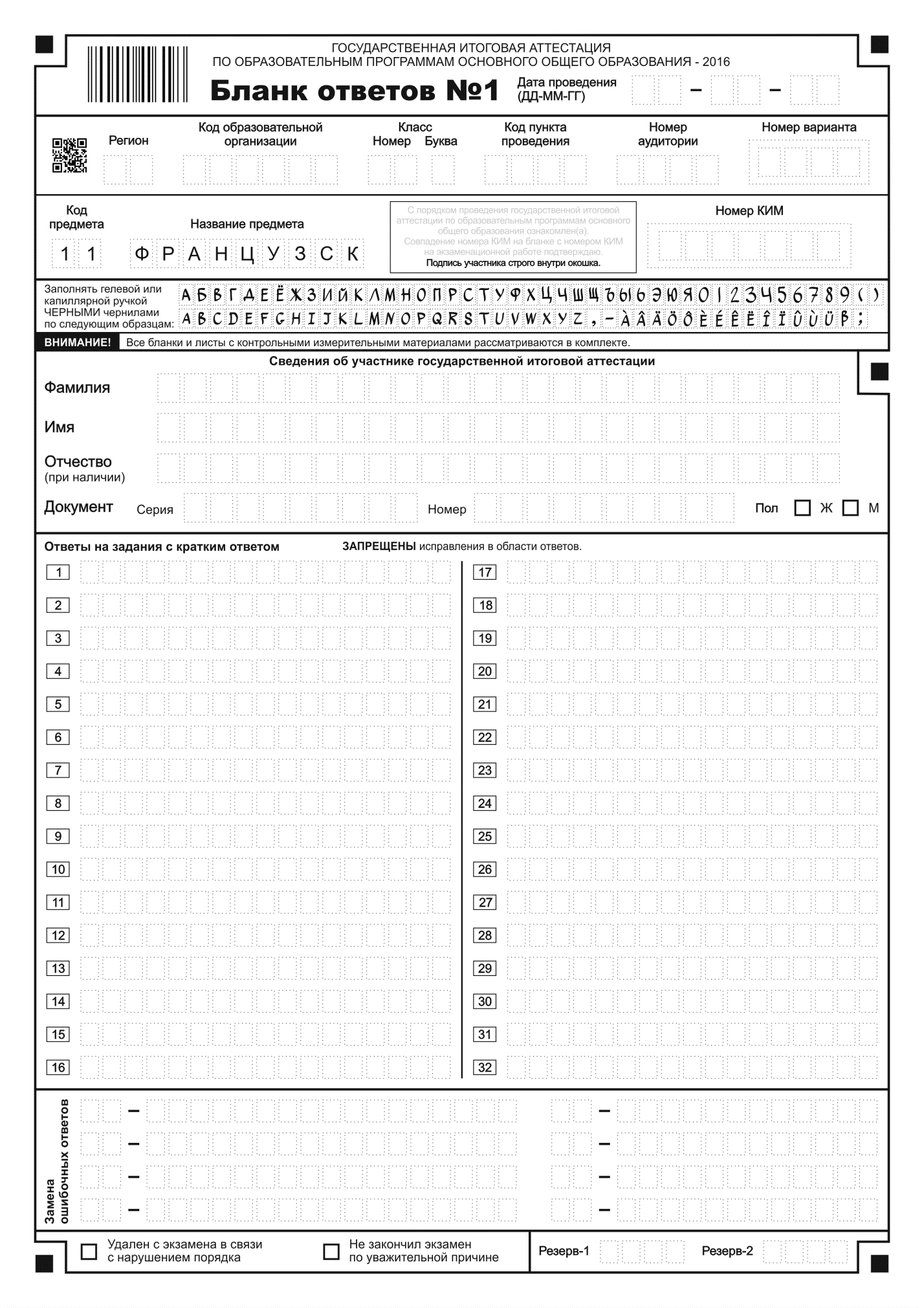 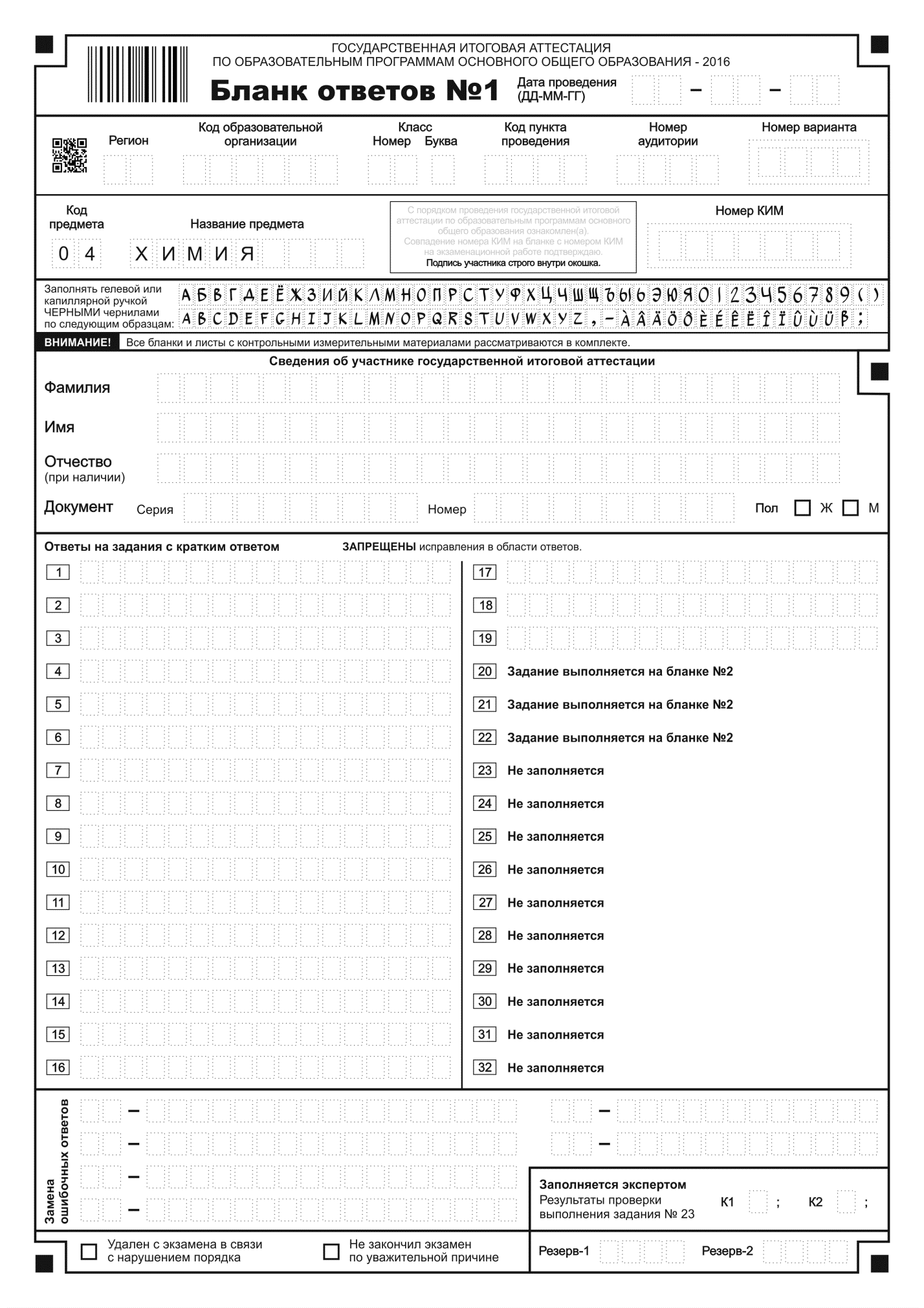 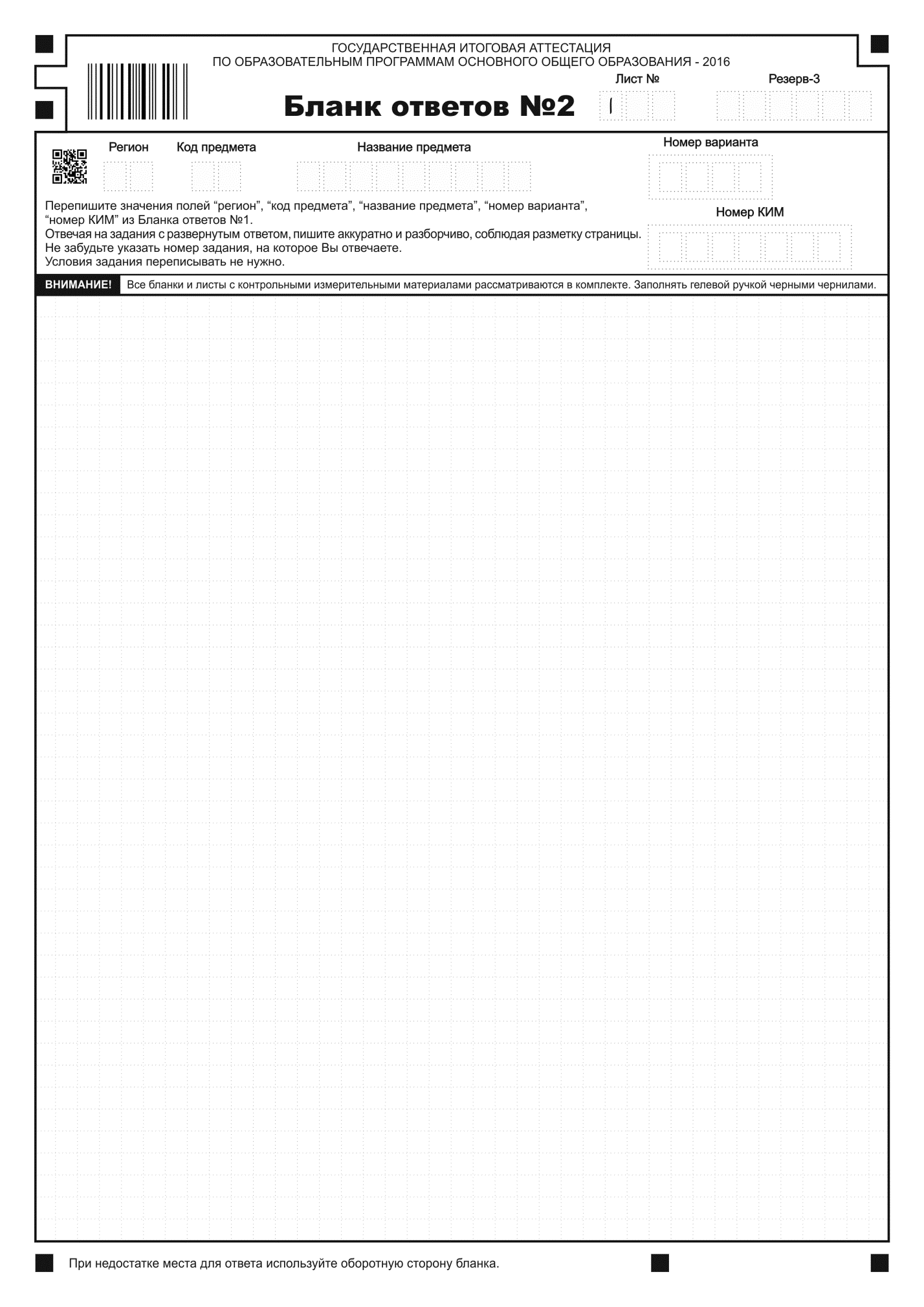 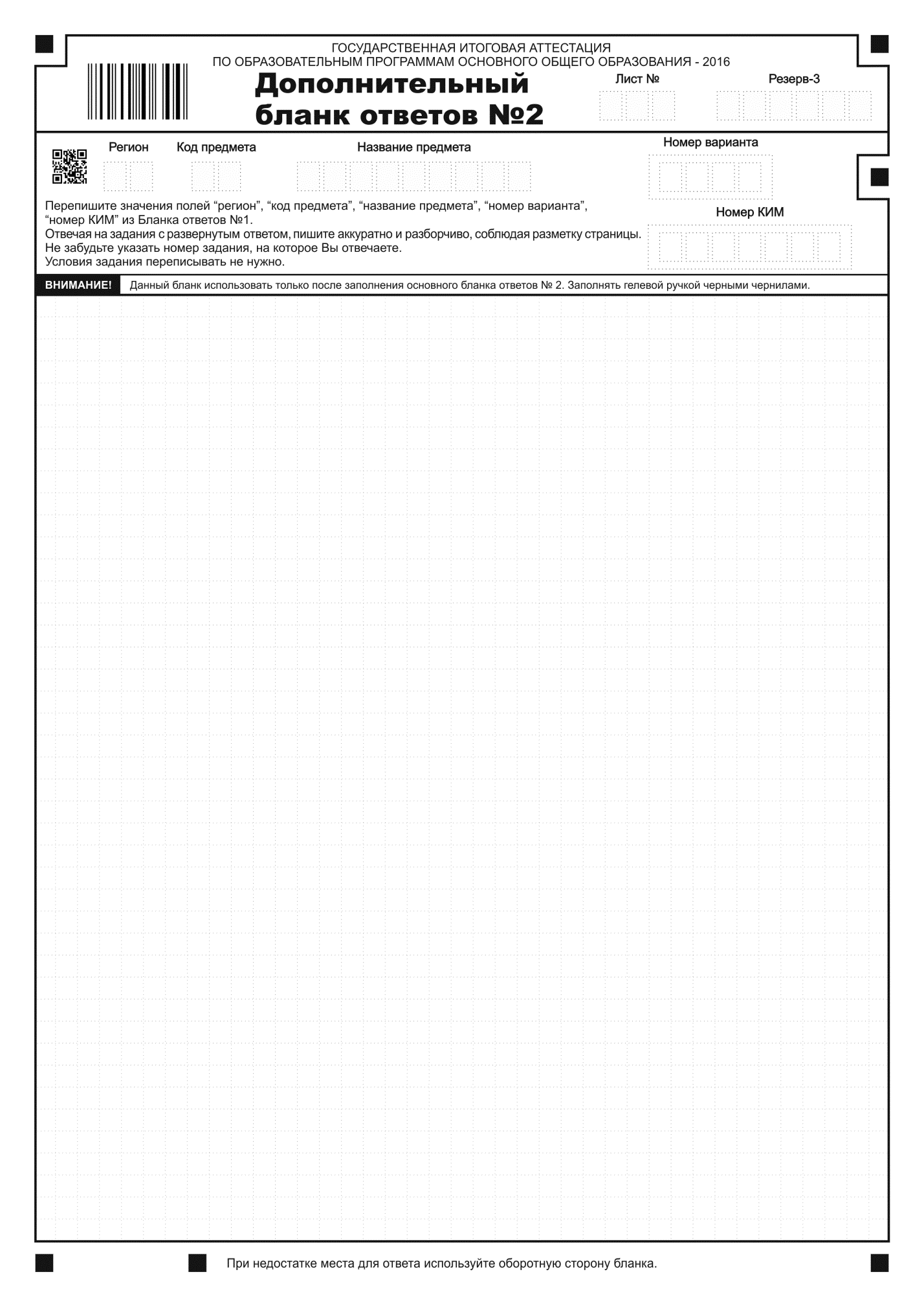 